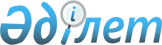 О внесении изменений в решение Айтекебийского районного маслихата от 10 января 2023 года № 310 "Об утверждении бюджета Саратского сельского округа на 2023 - 2025 годы"Решение Айтекебийского районного маслихата Актюбинской области от 22 ноября 2023 года № 128
      Айтекебийский районный маслихат РЕШИЛ:
      1. Внести в решение районного Айтекебийского маслихата "Об утверждении бюджета Саратского сельского округа на 2023-2025 годы" от 10 января 2023 года № 310 следующие изменения:
      пункт 1 изложить в новой редакции:
      "1. Утвердить бюджет Саратского сельского округа на 2023−2025 годы согласно приложениям 1, 2 и 3 соответственно, в том числе на 2023 год в следующих объемах:
      1) доходы – 76854,5 тысяч тенге, в том числе:
      налоговые поступления – 2500 тысяч тенге;
      поступления трансфертов – 74354,5 тысяч тенге;
      2) затраты – 76878,8 тысяч тенге;
      3) чистое бюджетное кредитование – 0 тенге;
      4) сальдо по операциям с финансовыми активами − 0 тенге;
      5) дефицит (профицит) бюджета − -24,3 тысяч тенге;
      6) финансирование дефицита (использование профицита) бюджета − 24,3 тысяч тенге, в том числе:
      используемые остатки бюджетных средств – 24,3 тысяч тенге.";
      приложение 1 к указанному решению изложить в новой редакции согласно приложению к настоящему решению.
      2. Настоящее решение вводится в действие с 1 января 2023 года. Бюджет Саратского сельского округа на 2023 год
					© 2012. РГП на ПХВ «Институт законодательства и правовой информации Республики Казахстан» Министерства юстиции Республики Казахстан
				
      Председатель Айтекебийского районного маслихата 

Б. Д. Сейлханов
приложение к решению 
Айтекебийского районного 
маслихата от 22 ноября 2023 
года № 128приложение к решению 
Айтекебийского районного 
маслихата от 10 января 2023 
года № 310
Категория
Категория
Категория
Категория
Сумма (тысяч тенге)
Класс
Класс
Класс
Сумма (тысяч тенге)
Подкласс
Подкласс
Сумма (тысяч тенге)
Наименование
Сумма (тысяч тенге)
І.ДОХОДЫ
76854,5
1
Налоговые поступления
2500
01
Подоходный налог
115
2
Индивидуальный подоходный налог
115
04
Налоги на собственность
317
1
Налоги на имущество
17
3
Земельный налог
0
4
Налог на транспортные средства
300
05
Внутренние налоги на товары, работы и услуги
2068
3
Поступление за использование природных и других ресурсов
2068
4
Поступления трансфертов
74354,5
02
Трансферты из вышестоящих органов государственного управления
74354,5
3
Трансферты из районного (города областного значения) бюджета
74354,5
Функциональная группа
Функциональная группа
Функциональная группа
Функциональная группа
Функциональная группа
Сумма (тысяч тенге)
Функциональная подгруппа
Функциональная подгруппа
Функциональная подгруппа
Функциональная подгруппа
Сумма (тысяч тенге)
Администратор бюджетных программ
Администратор бюджетных программ
Администратор бюджетных программ
Сумма (тысяч тенге)
Программа
Программа
Сумма (тысяч тенге)
Наименование
Сумма (тысяч тенге)
II. ЗАТРАТЫ
76878,8
01
Государственные услуги общего характера
38025,3
1
Представительные, исполнительные и другие органы, выполняющие общие функции государственного управления
38025,3
124
Аппарат акима города районного значения, села, поселка, сельского округа
38025,3
001
Услуги по обеспечению деятельности акима города районного значения, села, поселка, сельского округа
38025,3
07
Жилищно-коммунальное хозяйство
36378,5
3
Благоустройство населенных пунктов
36378,5
124
Аппарат акима города районного значения, села, поселка, сельского округа
36378,5
008
Освещение улиц населенных пунктов
3969
009
Обеспечение санитарии населенных пунктов
3426
011
Благоустройство и озеленение населенных пунктов
28983,5
12
Транспорт и коммуникация
2475
1
Автомобильный транспорт
2475
124
Аппарат акима города районного значения, села, поселка, сельского округа
2475
013
Обеспечение функционирования автомобильных дорог в городах районного значения, селах, поселках, сельских округах
1500
045
Капитальный средний ремонт автомобильных дорог в городах районного значения, селах, поселках, сельских округах
975
ІІІ. Чистое бюджетное кредитование
0
IV.Сальдо по операциям с финансовыми активами
0
V. Дефицит (профит) бюджета
-24,3
VI. Финансирование дефицита (использование профицита) бюджета
24,3
Категория
Категория
Категория
Категория
Сумма (тысяч тенге)
Класс 
Класс 
Класс 
Сумма (тысяч тенге)
Подкласс
Подкласс
Сумма (тысяч тенге)
Наименование
Сумма (тысяч тенге)
8
Используемые остатки бюджетных средств
24,3
01
Остатки бюджетных средств
24,3
1
Свободные остатки бюджетных средств
24,3